Новая Программа Бизнес-Школы МФТИ!Дорогие друзья!Руководством физтеха принято решение о запуске Программы Бизнес-Школы.               Основной партнер проекта – Американский институт бизнеса и экономики (АИБЭк)  http://www.aibec.org/ – одна из старейших бизнес-школ России. 6 октября 2015 г., в 19:00 в Климентовском переулке, 1, директор АИБЭк    Константин Контор (выпускник ФОПФ 1985 г.) проведет презентацию Программы Бизнес-Школы МФТИ.В чем суть нашего подхода?Бизнесу нельзя «научить» – человек учится самМы поможем сделать это эффективно – не набивая слишком много «шишек»                          и не отвлекаясь на «изобретение велосипеда» Что отличает Программу Бизнес-Школы МФТИ?Можем взглянуть «глазами физтеха»Дух и формат физтеховской «базы»Гибкость и удобство обучения http://www.aibec.org/ru/talk/yuryialasheevВозможность льготной оплаты для лучших студентовУчастники получат ответы на эти и многие другие вопросы. До встречи!Руководитель Программы Бизнес-Школа МФТИКонстантин Контор, выпускник ФОПФ, профессор, директор и совладелец Американского института бизнеса и экономики, многие годы занимается бизнес-образованием, консалтингом и VIP-обучением, в том числе, для клиентов из списка Russian Forbes-100. Имеет степень MBA (The Anderson School at UCLA).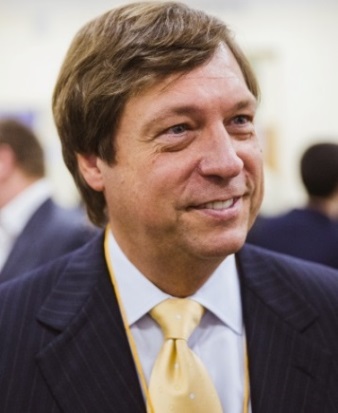 Подробное резюме http://www.aibec.org/ru/faculty/konstantinkontorВидеозапись курса лекций К. Контора                                                                     «Принципы эффективного управления инвестиционными проектами» (МФТИ, 2014 г.)http://lectoriy.mipt.ru/lecture/Business-MarkCapFinInst-L01-Kontor-140218/http://lectoriy.mipt.ru/lecture/Business-MarkCapFinInst-L02-Kontor-140220/http://lectoriy.mipt.ru/lecture/Business-MarkCapFinInst-L03-Kontor-140225/http://lectoriy.mipt.ru/lecture/Business-MarkCapFinInst-L04-Kontor-140227/Видеозапись курса лекций К. Контора                                                                         «Рынки капитала – история, макроэкономика, геополитика» (МФТИ, 2015 г.)http://lectoriy.mipt.ru/lecture/Business-CapitMarket-L01-Kontor-150219.01http://lectoriy.mipt.ru/lecture/Business-CapitMarket-L02-Kontor-150224.01http://lectoriy.mipt.ru/lecture/Business-CapitMarket-L03-Kontor-150226.01Организаторы: ЦДПО МФТИ, Физтех-Союз, отдел по работе с выпускникамиПо всем вопросам обращаться:Лилия Неймантел/факс: +7 (495) 662 3685моб.: +7 (903) 798 8572